INDEMNITY FORM 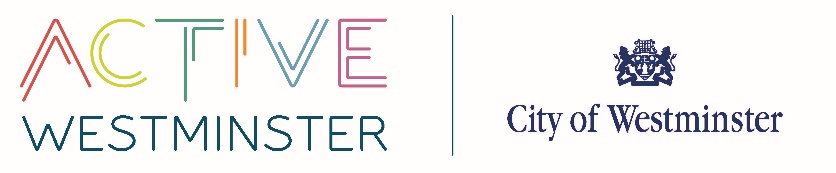 WESTMINSTER CITY COUNCIL CITY HALL 64 VICTORIA STREET LONDON SW1E 6QP Date: _____/_____/_____ In consideration of Westminster City Council (“Council”) authorising and facilitating the;organisation, management and running of ‘Street Play’ sessions, in accordance with the Council’s ActiveStreets ‘Street Play’ Policy, facilitated via a Temporary Traffic Regulation Order (TTRO) under section 16a of the Road Traffic Act, which will take place on;Date(s) of sessions		_____________________________________________between the hours of	 	_________ 	and 	_________at [address]:          		_____________________________________________ 	 	            					I, the lead organiser of the ‘Street Play’ sessions, hereby agree to indemnify and hold harmless the Council against all liabilities, costs, expenses, damages and losses (including but not limited to any direct, indirect or consequential losses, loss of profit, loss of reputation and all interest, penalties and legal costs (calculated on a full indemnity basis) and all other reasonable professional costs and expenses) suffered or incurred by or arising out of or in connection with the ‘Street Play’ sessions.Signed:              		_____________________________________________________Printed Name: 		_____________________________________________________Address:            		_____________________________________________________ 	 	                       _____________________________________________________Telephone:       		_____________________________________________________ This indemnity form is to be signed and must be returned to Sport, Leisure and Active Communities (SL&AC), The Pavilion, Paddington Recreation Ground, Randolph Avenue, Maida Vale, W9 1PD or via email to active@westminster.gov.uk prior to any ‘Street Play’ sessions taking place.